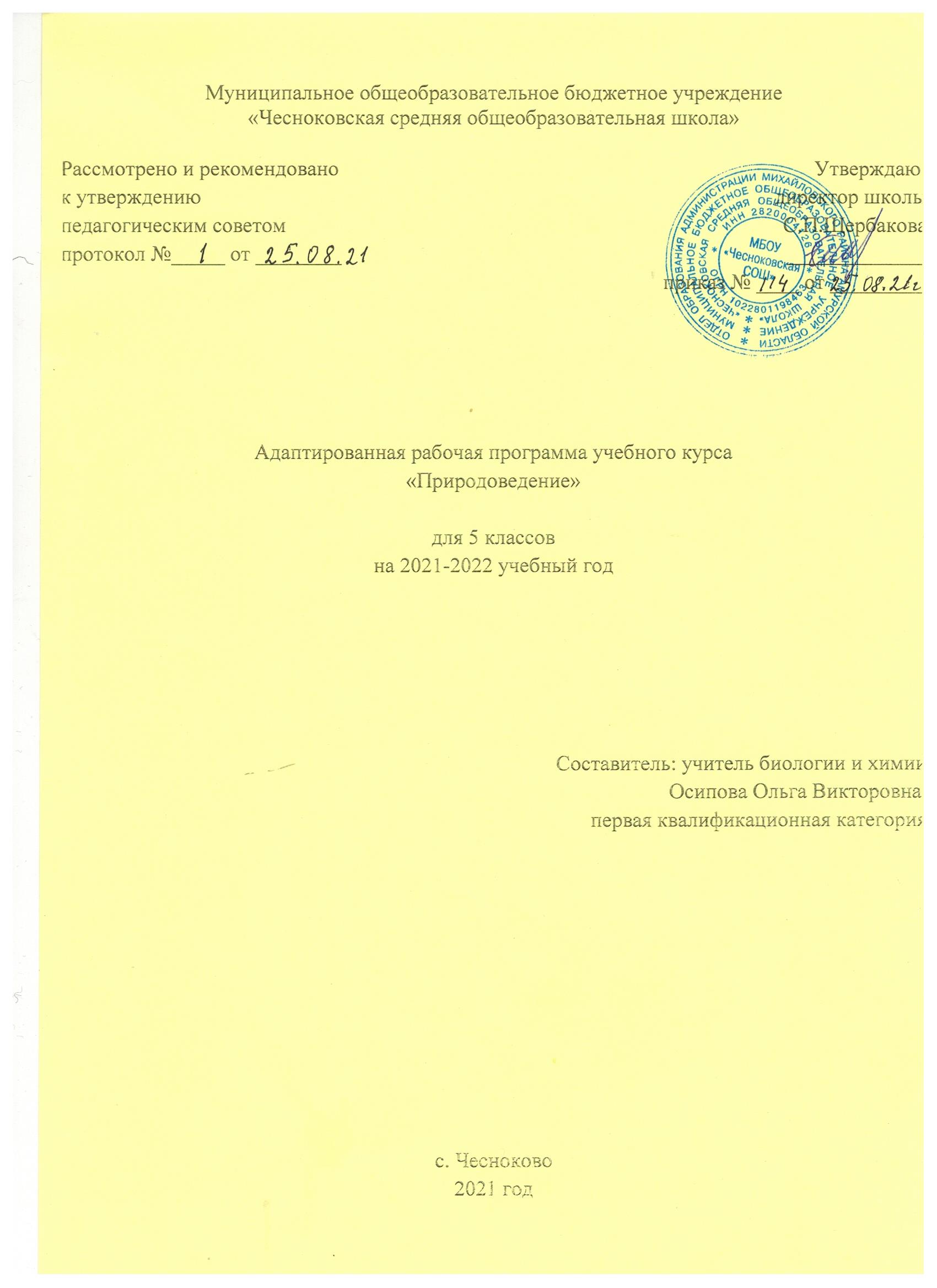 Пояснительная записка.   Изучение природоведения в  школе 8 вида направлено на обобщение знаний учащихся об окружающем мире, полученное при ознакомлении с предметами и явлениями, встречающимися в действительности. В то же время данный учебный предмет для пятиклассников является подготовительным, способствующим в дальнейшем лучшему усвоению ими элементарных естествоведческих, биологических, географических и исторических знаний.   Основными задачами курса являются:-сообщение элементарных знаний о живой и неживой природе;-демонстрация тесной взаимосвязи между живой и неживой природой;-формирование специальных и общеучебных умений и навыков;-воспитание бережного отношения к природе, ее ресурсам, знакомство с основными направлениями природоохранной работы;-воспитание социально значимых качеств личности.   В процессе изучения окружающего мира у учащихся должны сформироваться некоторые элементарные представления о нем: о живой и неживой природе, о сезонных изменениях в ней, о жизни растений и животных, о здоровье человека. В процессе изучения природоведческого материала у учащихся развивается наблюдательность, память, воображение, речь, логическое мышление, умение анализировать, обобщать, классифицировать, устанавливать причинно-следственные связи.   Природоведение как учебный предмет в 5 классе состоит из следующих разделов:-введение;-вселенная;-наш дом- Земля;-растительный мир;-животный мир;-человек;-есть на Земле страна- Россия.   Обучение природоведению рассчитано на два урока в неделю.Национально-региональный компонент нашел отражение в изучении всех разделов программы. На основе изучения окружающего мира пятиклассники должны учиться наблюдать, видеть и слышать, сравнивать и обобщать, устанавливать несложные причинно-следственные связи в природе и взаимозависимость природных явлений. Такая деятельность учащихся имеет непосредственно большое значение для коррекции недостатков психофизического развития умственно отсталых школьников, их познавательных возможностей и интересов.   	Природоведческие знания помогут учащимся лучше понимать отношение человека к природе, эстетически воспринимать и любить ее, по возможности уметь беречь и стремиться охранять. Это обусловит значительную воспитательную роль природоведения, а в дальнейшем- естествознания и географии.План составлен в соответствии с Федеральным базисным учебным планом специальных (коррекционных) образовательных учреждений 8 вида (1 вариант), утвержденным приказом Министерства образования Российской федерации от 10.04.2002 года, № 29/2065-п. и на основе Программы  специальных (коррекционных) общеобразовательных учреждений 8 вида, под руководством  И. М. Бгажнокова, Москва. Просвещение. 2003г.Учебник:Т.М.Лифанова, Е.Н.Соломина «Природоведение»: учебник для специальных (коррекционных) образовательных учреждений 8 вида; Москва, изд. «Просвещение», 2018г.Содержание образовательной программы по  курсу  природоведения в 5 классе.5 класс.  Введение(2ч)Что такое природоведение. Зачем надо изучать природу. Знакомство с учебником, тетрадью. Зачем надо изучать природу. Живая и неживая природа. Предметы и явления неживой природы.Вселенная(6ч)      Солнечная система. Солнце. Небесные тела: планеты, звезды.      Исследование космоса. Спутники. Космические корабли. Первый полет в космос. Современные исследования.	Цикличность изменений в природе. Зависимость изменений в природе от Солнца. Сезонные изменения в природе.Наш дом — Земля       Планета Земля. Форма Земли. Оболочки Земли: атмосфера, гидросфера, литосфера. Соотношение воды и суши на Земле.     Воздух и его охрана.(8ч) Состав воздуха. Значение для жизни на Земле.     Полезные ископаемые.(16ч.) Виды полезных ископаемых: нефть, уголь, газ, торф и др. Свойства, значение. Способы добычи.     Вода. (13ч)Свойства. Вода в природе: осадки, воды суши.      Воды суши. Ручьи, реки, озера, болота, пруды. Сезонные изменения.      Моря и океаны. Свойства морской воды. Значение морей и океанов в жизни человека. Обозначение морей и океанов на карте.      Поверхность суши. (7ч.) Равнины, горы, холмы, овраги.      Почва (охрана почвы). Свойства почвы.      Есть на Земле страна -  Россия (14ч)         Россия — Родина моя. Место России на земном шаре. Важнейшие географические объекты.      Население России. Городское и сельское население. Народы России.      Столица Москва.      Санкт-Петербург.      Города России. Многообразие городов. Нижний Новгород, Новосибирск, Владивосток (или другие города по усмотрению учителя).      Золотое кольцо. Древние русские города. Исторические и культурные достопримечательности.      Разнообразие растительного мира. Типичные представители растительного мира России и своего края.      Животный мир на территории нашей страны. Типичные представители животного мира России и своего края.      Заповедники. Заказники. Охрана природы.      Наш город (село, деревня). Достопримечательности. Растения и животные своей местности. Занятия населения. Ведущие предприятия.	Повтрение (4 ч)Основные требования к знаниям и умениям учащихся.Учащиеся должны знать:-что изучает природоведение;-основные свойства воды, воздуха и почвы;-основные формы поверхности Земли;-простейшую классификацию растений (деревья, кустарники, травы)  и животных  (насекомые, рыбы, птицы, звери);-основные санитарно-гигиенические требования;-название своей страны, столицы и народов, населяющих Россию;-названия важнейших географических объектов;-правила поведения в природе.Учащиеся должны уметь:-демонстрировать простейшие опыты;-проводить наблюдения за природой, заполнять дневники наблюдения;-называть разнообразных представителей животного и растительного мира;-ухаживать за домашними животными и комнатнами растениями;-соблюдать правила элементарной гигиены;-оказывать простейшую медицинскую помощь.Календарно- тематические планы по природоведению для 5 класса .темаКол-вочасовДата по плануДата по фактуЧто такое  природоведение?    1ч02.09Предметы и явления неживой и живой  природы.1ч06.09ВСЕЛЕННАЯ (6ч)ВСЕЛЕННАЯ (6ч)ВСЕЛЕННАЯ (6ч)ВСЕЛЕННАЯ (6ч)ВСЕЛЕННАЯ (6ч)Небесные тела: планеты, звезды1ч09.09Солнце. Солнечная система.1ч13.09Исследование  космоса.1ч16.09Полеты в космос.1ч20.09Смена дня и ночи.  1ч23.09Смена  времен года.1ч27.09НАШ ДОМ – ЗЕМЛЯ (42ч)Воздух (8ч)НАШ ДОМ – ЗЕМЛЯ (42ч)Воздух (8ч)НАШ ДОМ – ЗЕМЛЯ (42ч)Воздух (8ч)НАШ ДОМ – ЗЕМЛЯ (42ч)Воздух (8ч)НАШ ДОМ – ЗЕМЛЯ (42ч)Воздух (8ч)Планета Земля. Оболочки Земли.1ч30.09 Значение воздуха для жизни на Земле.1ч04.10Свойства воздуха. 1ч07.10Давление и движение воздуха.1ч11.10Температура воздуха. Термометр.1ч14.10Движение воздуха в природе. Ветер.1ч18.10Воздух, его состав. Кислород, его значение и применение1ч21.10Углекислый газ, его значение. Охрана воздуха1ч25.10Полезные ископаемые (16ч)Полезные ископаемые (16ч)Полезные ископаемые (16ч)Полезные ископаемые (16ч)Полезные ископаемые (16ч)Полезные ископаемые. Виды, способы добычи1ч28.10Полезные ископаемые в качестве строительных материалов. Гранит. Известняк.1ч08.11Песок. Глина1ч11.11Горючие полезные ископаемые. Торф.1ч15.11Каменный уголь1ч18.11Добыча и использование каменного  угля.1ч22.11Нефть.1ч25.11Добыча нефти и её использование.1ч29.11Природный газ. Добыча и использование1ч02.12Черные металлы. Сталь. Чугун.1ч06.12Цветные металлы. Алюминий.1ч09.12Цветные металлы. Медь.1ч13.12Драгоценные металлы1ч16.12Охрана полезных ископаемых.1ч20.12    31-32Обобщающий  урок «полезные ископаемые»2ч23.1227.12Вода (13ч)Вода (13ч)Вода (13ч)Вода (13ч)Вода (13ч)33Вода в природе. Её роль в питании организмов.1ч30.1234Свойства воды.1ч10.0135Растворимые и нерастворимые вещества. Питьевая вода.1ч13.0136Прозрачная и мутная вода. Очистка воды.1ч17.0137Три состояния воды.1ч20.0138Расширение воды при нагревании и сжатие при охлаждении. Замерзание.1ч24.0139Работа воды в природе.1ч27.0140Значение  воды в  природе и использование человеком.1ч31.0141Вода в природе. Круговорот воды.1ч3.0242Воды  суши: реки, ручьи.1ч7.0243Озёра, пруды, болота, водохранилища.1ч10.0244Моря и океаны.  1ч14.0245Охрана  воды.1ч17.02Поверхность суши. Почв ( 7ч)Поверхность суши. Почв ( 7ч)Поверхность суши. Почв ( 7ч)Поверхность суши. Почв ( 7ч)Поверхность суши. Почв ( 7ч)46Поверхность суши. Равнины, холмы, овраги1ч21.0247Поверхность суши. Горы.1ч24.0248Почва-верхний слой  земли. Состав почвы.1ч28.0249Разнообразие почв.1ч3.0350Плодородие. Обработка почвы.1ч7.0351Охрана почвы.1ч10.0352Обобщающий урок на тему: «Поверхности суши.»1ч14.03ЕСТЬ НА ЗЕМЛЕ СТРАНА РОССИЯ (14ч)ЕСТЬ НА ЗЕМЛЕ СТРАНА РОССИЯ (14ч)ЕСТЬ НА ЗЕМЛЕ СТРАНА РОССИЯ (14ч)ЕСТЬ НА ЗЕМЛЕ СТРАНА РОССИЯ (14ч)ЕСТЬ НА ЗЕМЛЕ СТРАНА РОССИЯ (14ч)53Место России на земном шаре. Знакомство с картой.1ч17.0354Моря и океаны, омывающие берега России.1ч4.0455Равнины и горы на территории нашей страны.1ч7.0456Реки и озёра России.1ч11.0457Москва — столица России1ч14.0458Достопримечательности Москвы.1ч18.0459Санкт-Петербург1ч21.0460Города Золотого кольца России. Ярославль, Владимир; Ростов Великий.1ч25.0461Нижний Новгород, Казань, Волгоград.1ч28.0462Новосибирск, Владивосток.1ч2.0563Население нашей страны.1ч5.0564Виртуальная экскурсия по Москве.1ч12.0565-66Обобщающий урок на тему: «Неживая природа»2ч16.0516.05ПОВТОРЕНИЕ (4ч)ПОВТОРЕНИЕ (4ч)ПОВТОРЕНИЕ (4ч)ПОВТОРЕНИЕ (4ч)ПОВТОРЕНИЕ (4ч)67Повторение  темя «Оболочки Земли – Литосфера»1ч19.0568Повторение  темя «Оболочки Земли – Атмосфера»1ч23.0569Повторение  темя «Оболочки Земли – Гидросфера»1ч26.0570Обобщающий урок за курс 5 кл1ч30.05итого70ч